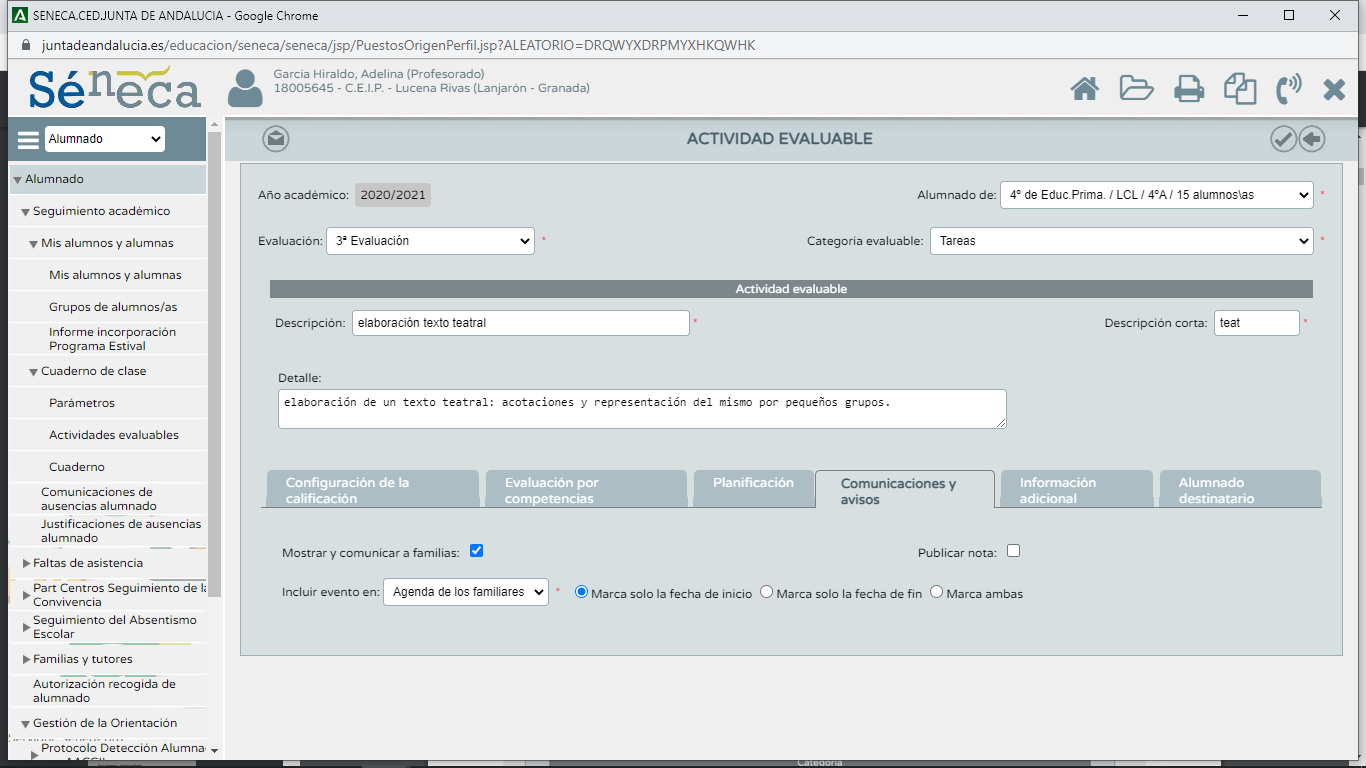 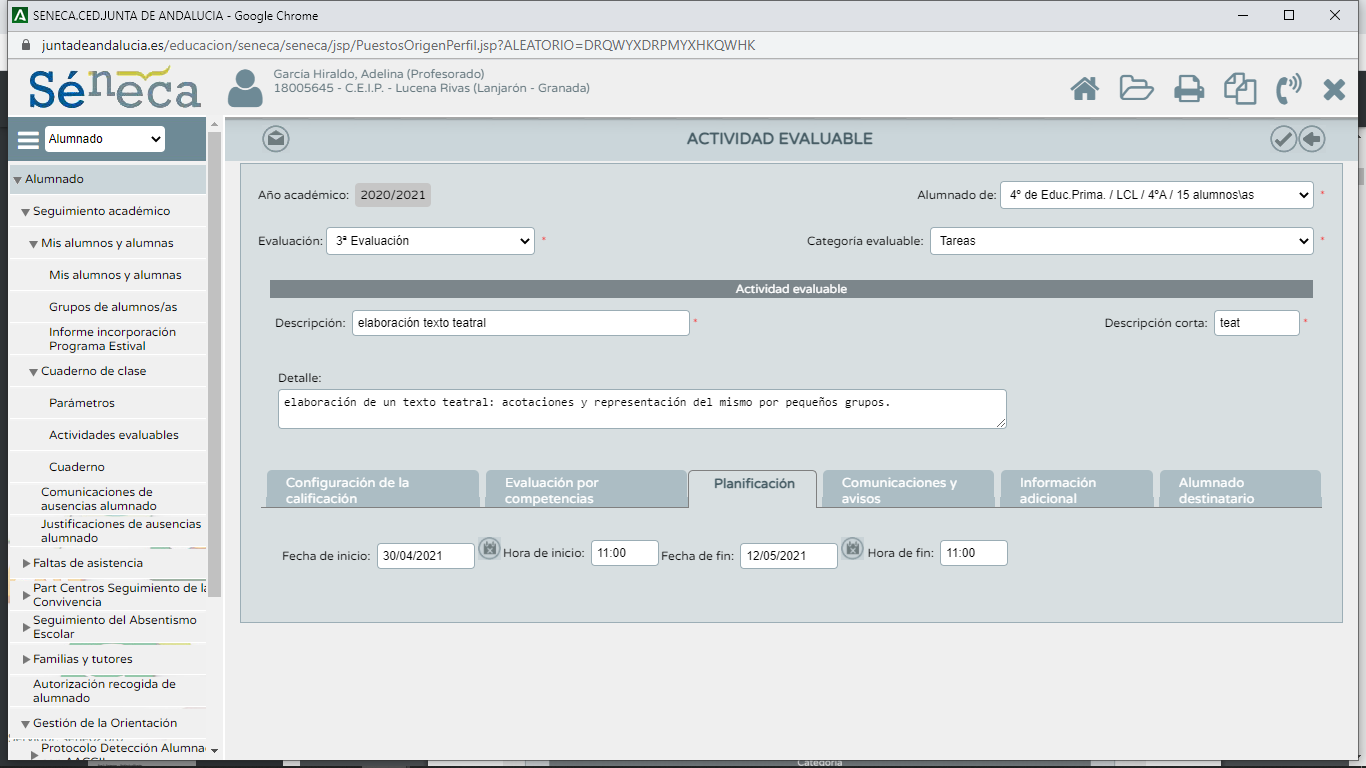 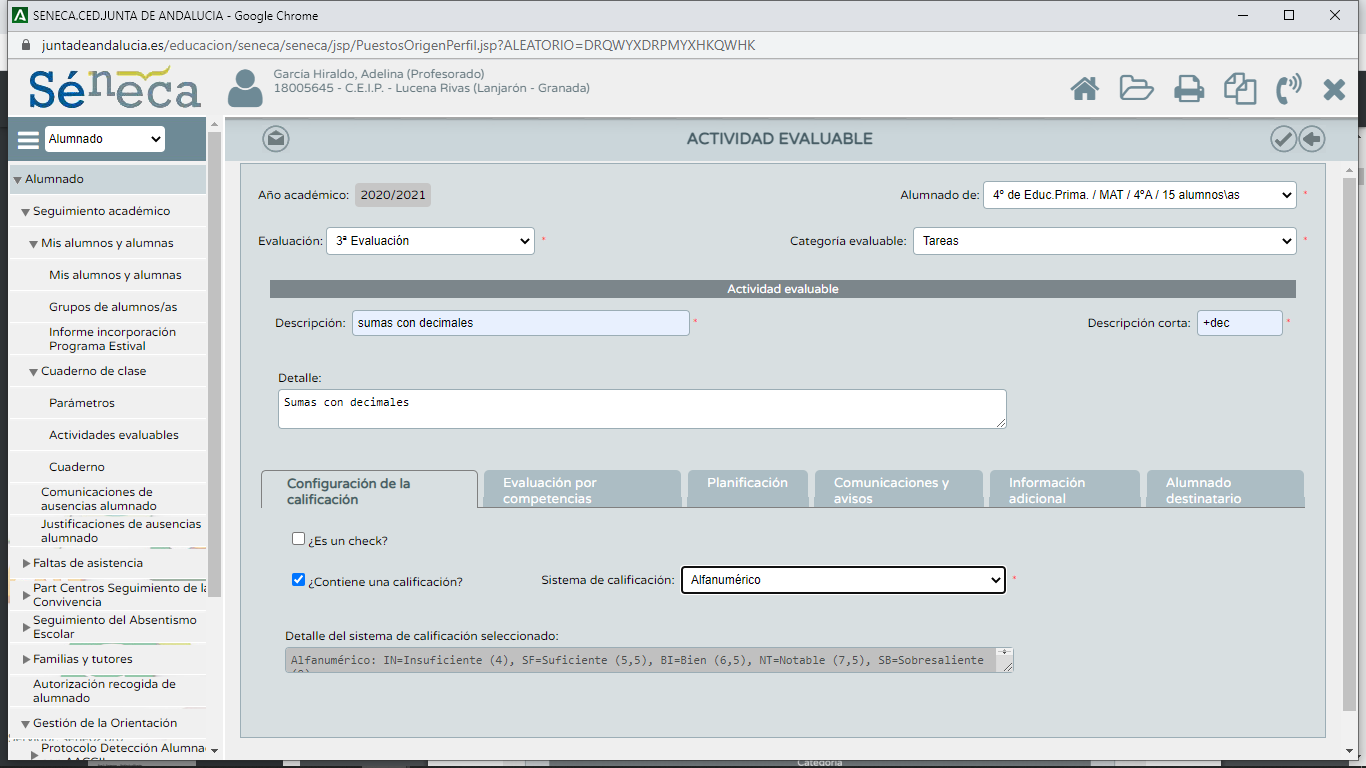 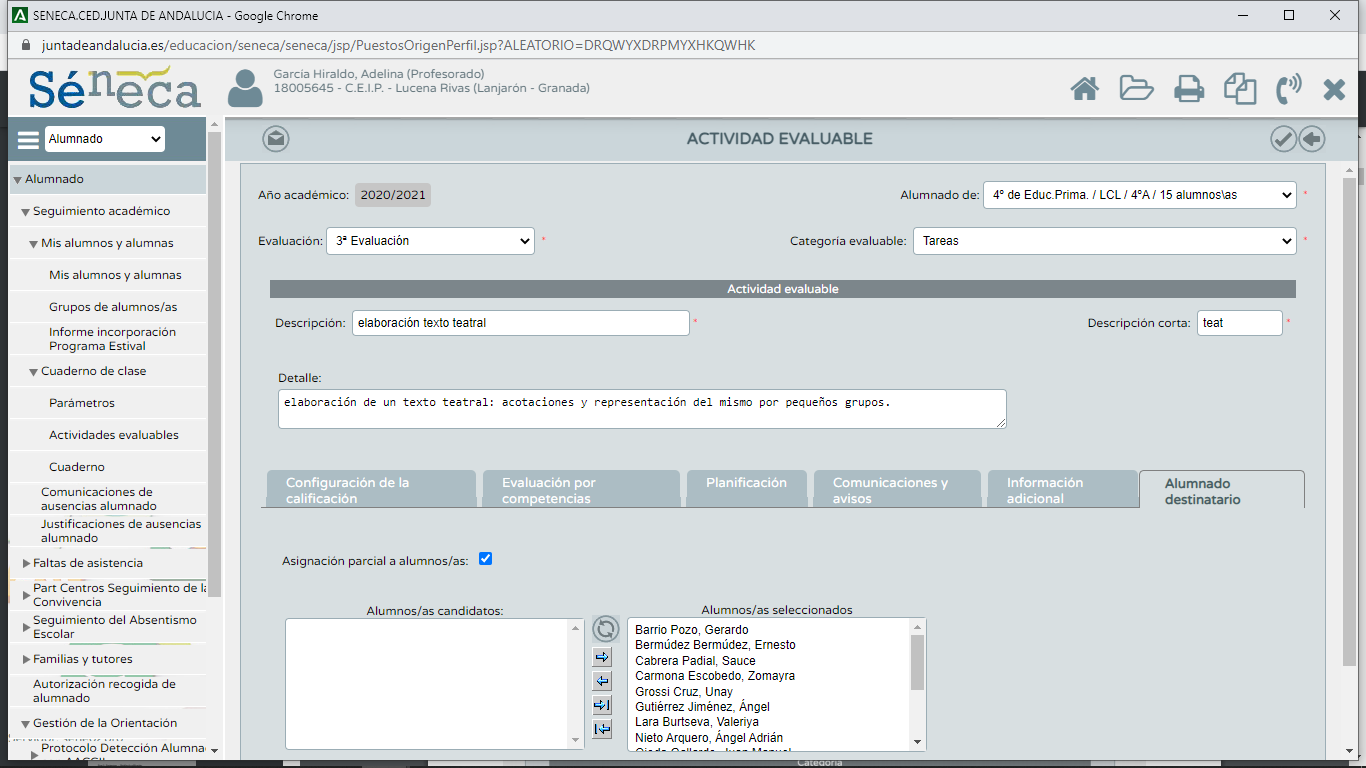 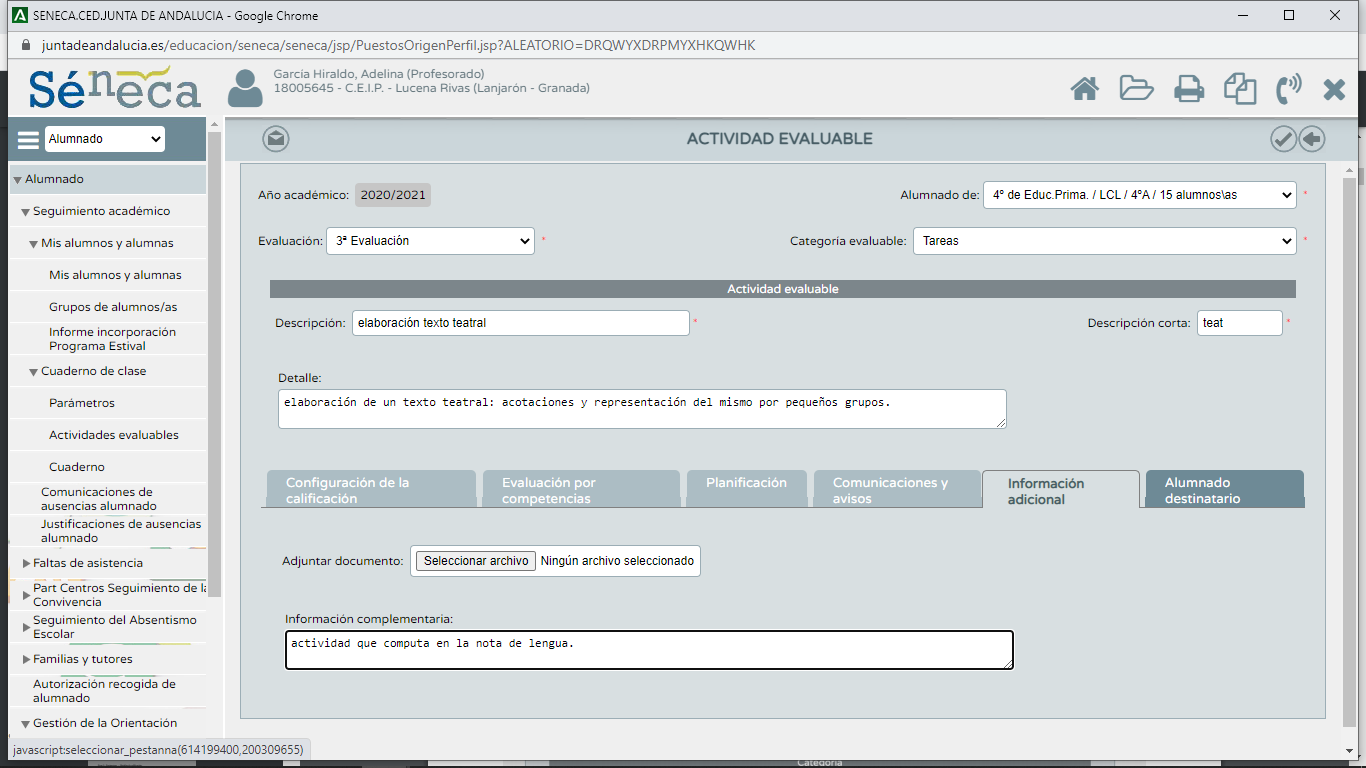 2ª ELABORACIÓN DE UN TEXTO TEATRAL. ÁREA DE LENGUA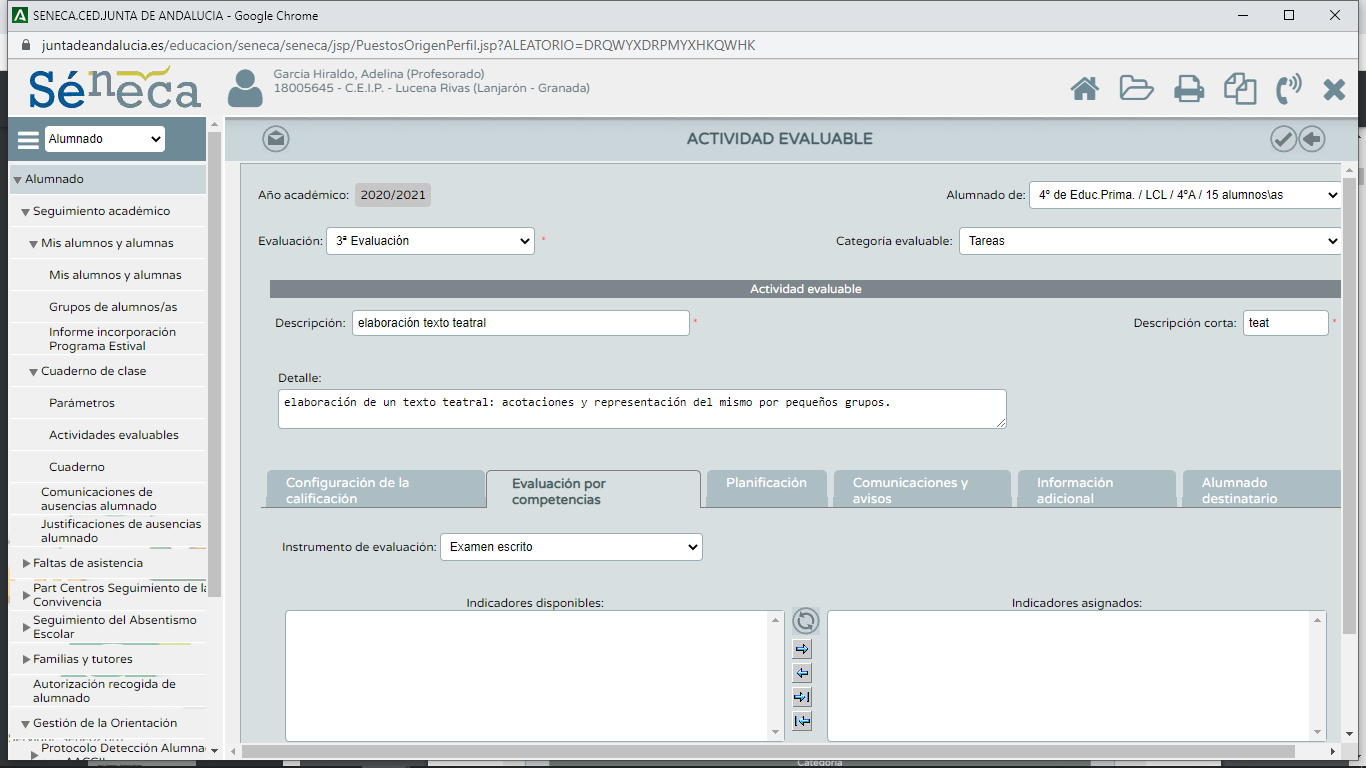 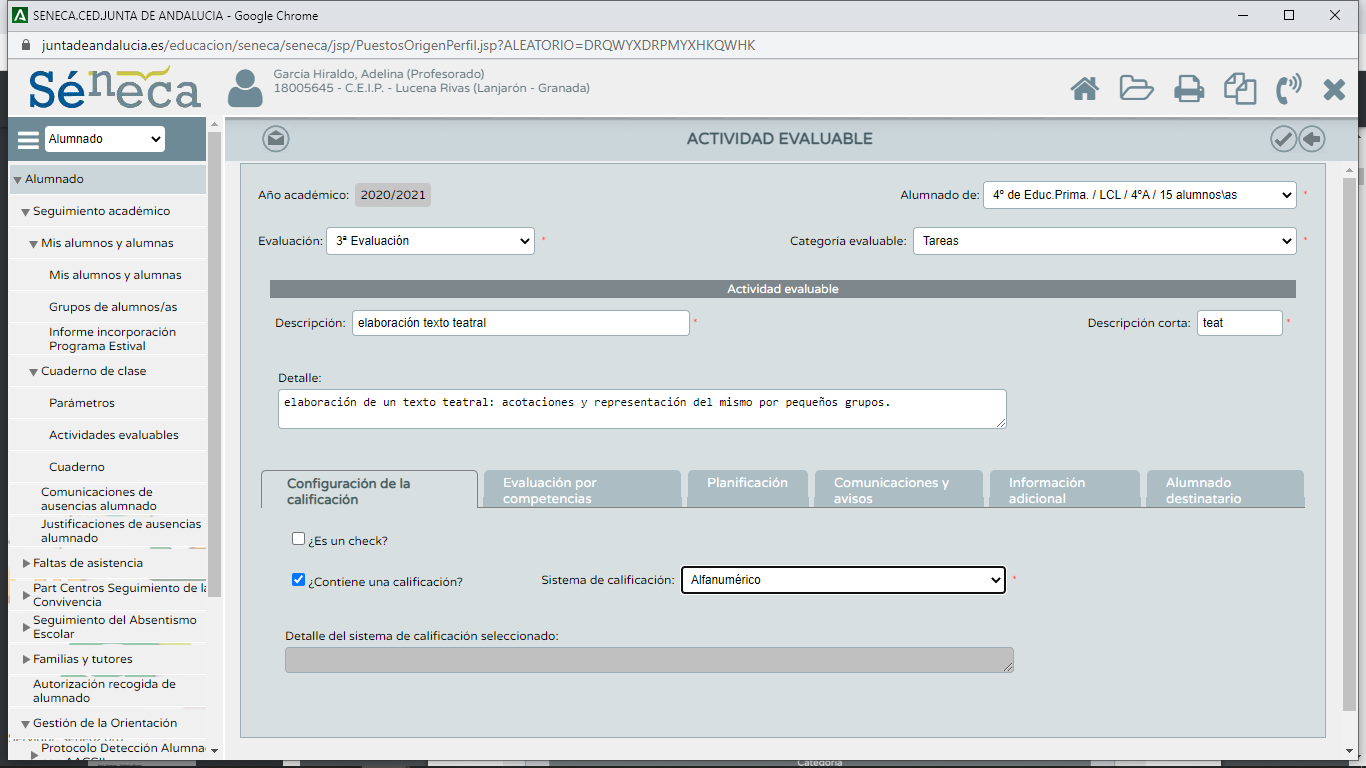 